ДЕПАРТАМЕНТ ОСВІТИ ШТАТУ НЬЮ-ЙОРК 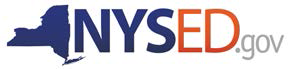 Мовна характеристика багатомовних учнів, 
які вступають до дитячих садківЦЕЙ РОЗДІЛ ЗАПОВНЮЄТЬСЯ ЛИШЕ ПЕРСОНАЛОМ З НАБОРУ УЧНІВ ЧИ ПЕРСОНАЛОМ НАВЧАЛЬНОГО ЗАКЛАДУ І ЗБЕРІГАЄТЬСЯ В ОСОБОВІЙ СПРАВІДата заповнення характеристики:      Повне ім’я студента:       Стать:       Дата народження:       Назва окружної чи районної організації:       ID студента (якщо застосовно):       Повне ім’я особи, яка отримала характеристику:         Посада:       Інформація про одного з батьків чи особу, яка виступає в ролі одного з батьківПовне ім’я одного з батьків чи особи, яка виступає в ролі одного з батьків Стосунок (до учня) особи, яка надає інформацію для цієї характеристики:      матір  батько  інше Якою мовою ви хотіли б отримувати інформацію від навчального закладу?   Англійська    інша рідна мова:       Мова спілкування вдома:1. Якою мовою ви (батьки чи опікуни) спілкуєтеся з дитиною вдома?         2. Яка основна мова для кожного з батьків/опікунів у вашій сім’ї?   (Перелічте всі.)         3. Чи є у вашому домі доглядач?    так   ніЯкщо так, якою мовою найчастіше розмовляє доглядач?        4. Яку(-і) мову(-и) розуміє ваша дитина?        5. Якою мовою спілкується ваша дитина з іншими людьми?         6. У вашої дитини є брати чи сестри?          так   ніЯкщо так, якою мовою (чи мовами) діти переважно спілкуються між собою?         7a. У якому віці ваша дитина почала розмовляти короткими реченнями?         Якою мовою?         7b. У якому віці ваша дитина почала розмовляти повними реченнями?         Якою мовою?         8. Якою мовою розмовляє ваша дитина, коли грається у щось вдаване?             9. Наскільки ваша дитина вивчила англійську мову до цього часу (телевізійні шоу, спілкування з братами чи сестрами, заклад догляду за дітьми, тощо)?         Мова за межами сім’ї/дому10. Чи відвідувала ваша дитина ясла, заклади раннього розвитку чи інші програми догляду за дітьми?      так   ніЯкщо так, якою мовою проводилась програма?         Якою мовою ваша дитина взаємодіє з іншими людьми у яслах чи в закладі догляду за дітьми?           11. Як ви опишете мову вашої дитини у спілкуванні з друзями?         Мовні цілі12. Які мовні цілі ви маєте для своєї дитини?  Наприклад, чи хотіли б ви, щоб дитина вільно володіла більш ніж однією мовою?       13. Чи мала ваша дитина можливість користуватися більше ніж однією мовою, щоб оволодіти двома чи більше мовами?   так   ні14. Чи доводиться вашій дитині розмовляти будь-якою мовою, крім англійської, щоб спілкуватися із близькими чи далекими родичами?   так   ніЯкщо так, якою(-ими) мова(-ми)?        Початкова грамотність 15. Чи є у вашої дитини вдома книжки або чи ви читаєте дитині книжки з бібліотеки?         Якою мовою ці книжки, які ви читаєте дитині?       16a. Чи може ваша дитина називати літери та звуки англійською?   так   ні16b. Чи впізнає ваша дитина літери та символи іншою мовою?   так   ніЯкщо так, якою(-ими) мова(-ми)?        17a. Чи ваша дитина вдає, що читає?  так   ні   не знаюЯкщо так, якою(-ими) мова(-ми)?        17b. Чи ваша дитина вдає, що пише?   так   ні   не знаюЯкщо так, якою(-ими) мова(-ми)?       18. Чи переповідає ваша дитина історії зі своїх улюблених книжок чи відео?   так   ніЯкщо так, якою(-ими) мова(-ми)?       19. Чи описує програма ясел чи догляду за дітьми для вашої дитини його чи її навчальні цілі?   так   ніЯкщо так, які цілі вона описує?       20. Опишіть особливі вправи, якими ви займались, щоб підготувати свою дитину до початку навчання в дитячому садку.         